ผู้ประเมินโครงการ EdPEx200 รุ่นที่ 4ผู้ประเมินโครงการ EdPEx200 รุ่นที่ 5ผู้ประเมินโครงการ EdPEx200 รุ่นที่ 6ผู้ประเมินโครงการ EdPEx200 รุ่นที่ 7ผู้ประเมินโครงการ EdPEx200 รุ่นที่ 8ผู้ประเมินโครงการ EdPEx200 รุ่นที่ 9ผู้ประเมินโครงการ EdPEx200 รุ่นที่ 10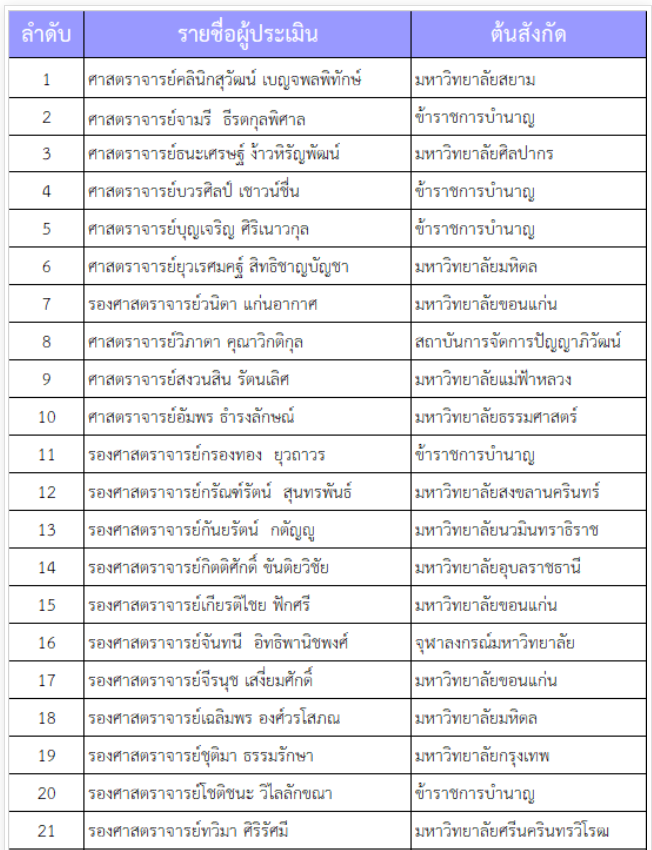 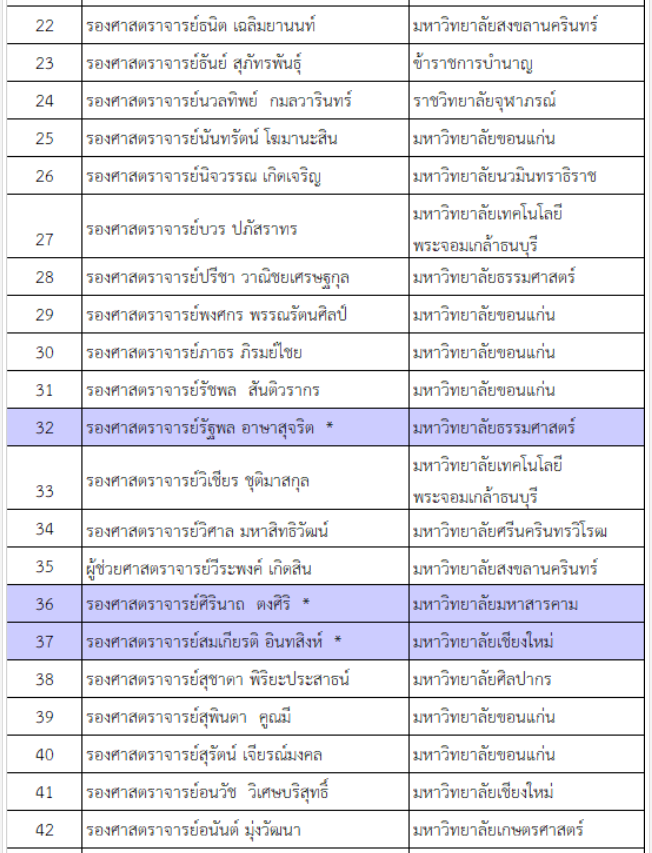 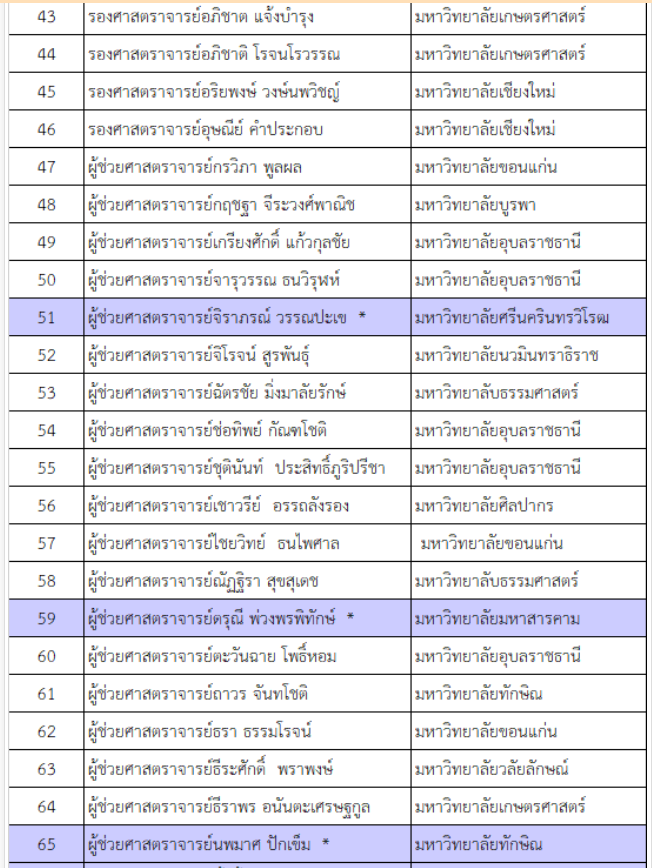 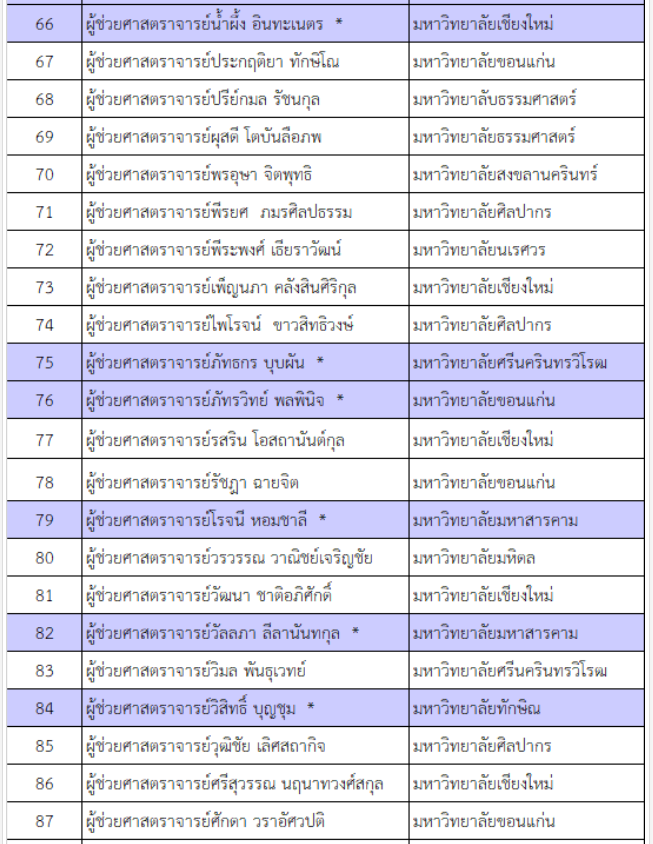 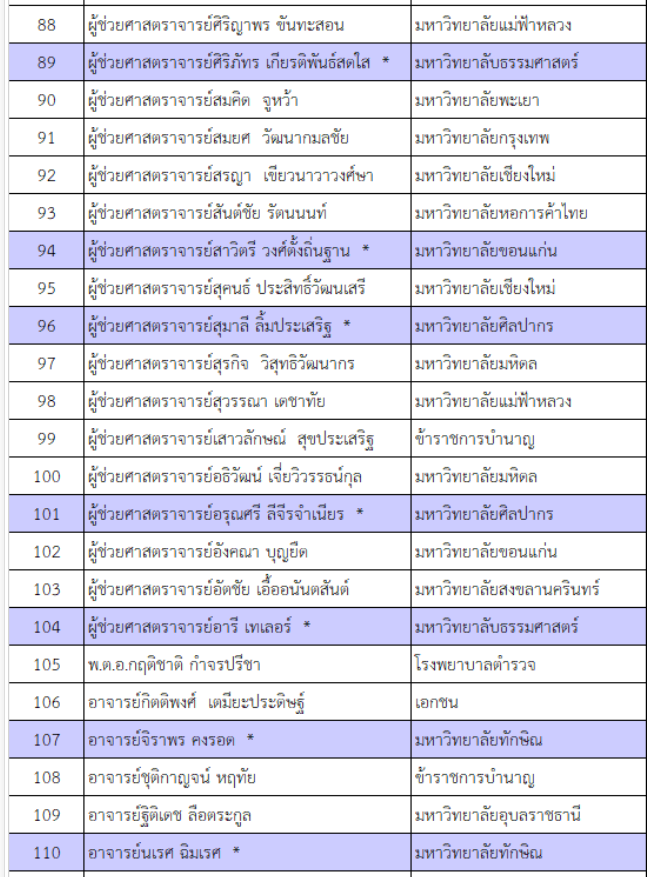 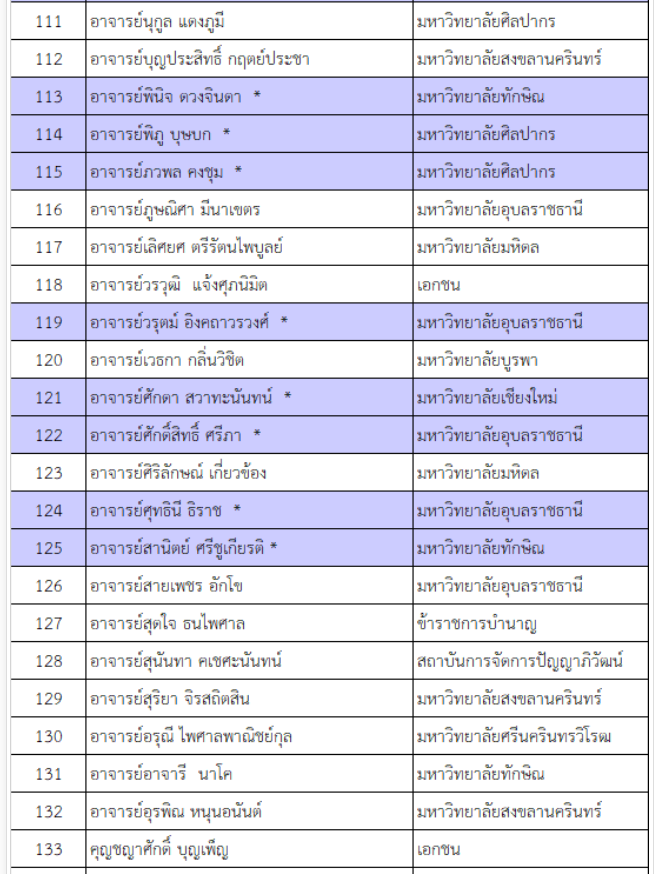 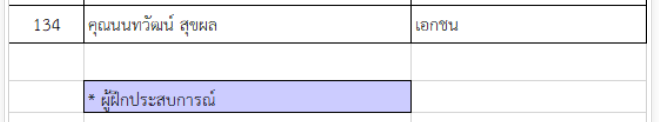 #ผู้ประเมินหน่วยงาน1รศ.นวลทิพย์ กมลวารินทร์จุฬาลงกรณ์มหาวิทยาลัย2รศ.จันทนี อิทธิพานิชพงศ์    จุฬาลงกรณ์มหาวิทยาลัย3รศ.อนันต์ มุ่งวัฒนามหาวิทยาลัยเกษตรศาสตร์4ผศ.ศรีสุวรรณ นฤนาทวงศ์สกุลมหาวิทยาลัยเชียงใหม่5ผศ.วัฒนา ชาติอภิศักดิ์มหาวิทยาลัยเชียงใหม่6รศ. อุษณีย์ คำประกอบ มหาวิทยาลัยเชียงใหม่7รศ.อภิชนา โฆวินทะมหาวิทยาลัยเชียงใหม่8ผศ.วรนุช เกิดสินธ์ชัยมหาวิทยาลัยเทคโนโลยีพระจอมเกล้าธนบุรี9รศ.บวร ปภัสราทรมหาวิทยาลัยเทคโนโลยีพระจอมเกล้าธนบุรี10รศ.วิเชียร ชุติมาสกุลมหาวิทยาลัยเทคโนโลยีพระจอมเกล้าธนบุรี11ศ.บุญเจริญ ศิริเนาวกุลมหาวิทยาลัยเทคโนโลยีพระจอมเกล้าธนบุรี12รศ.ชุติมา ธรรมรักษามหาวิทยาลัยกรุงเทพ13รศ.สุพินดา คูณมีมหาวิทยาลัยขอนแก่น14ผศ.สุรัตน์ เจียรณ์มงคลมหาวิทยาลัยขอนแก่น15ผศ.ธรา ธรรมโรจน์มหาวิทยาลัยขอนแก่น16ศ.บวรศิลป์ เชาวน์ชื่นมหาวิทยาลัยขอนแก่น17ผศ.เสาวลักษณ์ สุขประเสริฐมหาวิทยาลัยขอนแก่น18ศ.จามรี ธีรตพิศาลกุล มหาวิทยาลัยขอนแก่น19อ. จิโรจน์ สูรพันธ์มหาวิทยาลัยนวมินทราธิราช20รศ.ยุวเรศมคฐ์ สิทธิชาญบัญชามหาวิทยาลัยมหิดล21รศ.กรองทอง ยุวถาวรมหาวิทยาลัยมหิดล22รศ.ดาราวรรณ วนะชิวนาวินมหาวิทยาลัยมหิดล23อ.ณัฐพล อ่อนปานมหาวิทยาลัยมหิดล24ศ.สุวัฒน์ เบญจพลพิทักษ์มหาวิทยาลัยมหิดล25อ.สุรกิจ  วิสุทธิวัฒนากรมหาวิทยาลัยมหิดล26ผศ. วิศาล มหาสิทธิวัฒน์มหาวิทยาลัยศรีนครินทรวิโรฒ27ศ.สงวนสิน รัตนเลิศมหาวิทยาลัยสงขลานครินทร์28ผศ.กรัณฑ์รัตน์ สุนทรพันธ์มหาวิทยาลัยสงขลานครินทร์29อ.กิตติพงษ์  เรียบร้อยมหาวิทยาลัยสงขลานครินทร์30ผศ.ชุตินันท์ ประสิทธิ์ภูริปรีชามหาวิทยาลัยอุบลราชธานี31รศ.นาวาเอกตระการ ก้าวกสิกรรมโรงเรียนนายเรืออากาศนวมินทกษัตริยาธิราช32อ.กิตติพงศ์ เตมียประดิษฐ์ภาคเอกชน33ผศ.พนาสัณฑ์ เกาะสุวรรณ์ภาคเอกชน34อ.วรวุฒิ แจ้งศุภนิมิตภาคเอกชน#รายชื่อผู้ประเมินต้นสังกัด1รองศาสตราจารย์นวลทิพย์ กมลวารินทร์สถาบันเทคโนโลยีพระจอมเกล้าเจ้าคุณทหารลาดกระบัง2ผู้ช่วยศาสตราจารย์ชุตินันท์ ประสิทธิ์ภูริปรีชามหาวิทยาลัยอุบลราชธานี3ผู้ช่วยศาสตราจารย์กรัณฑ์รัตน์ สุนทรพันธ์มหาวิทยาลัยสงขลานครินทร์4รองศาสตราจารย์วิไลวรรณ โชติเกียรติมหาวิทยาลัยสงขลานครินทร์5อาจารย์กิตติพงษ์  เรียบร้อยมหาวิทยาลัยสงขลานครินทร์6อาจารย์อุรพิณ หนุนอนันต์มหาวิทยาลัยสงขลานครินทร์7ผู้ช่วยศาสตราจารย์วิศาล มหาสิทธิวัฒน์มหาวิทยาลัยศรีนครินทรวิโรฒ8รองศาสตราจารย์ดาราวรรณ  วนะชิวนาวินมหาวิทยาลัยมหิดล9รองศาสตราจารย์ยุวเรศมคฐ์ สิทธิชาญบัญชามหาวิทยาลัยมหิดล10ศาสตราจารย์คลินิกสุวัฒน์ เบญจพลพิทักษ์มหาวิทยาลัยมหิดล11ศาสตราจารย์จารุพิมพ์ สูงสว่างมหาวิทยาลัยมหิดล12อาจารย์สดศรี พูลผลมหาวิทยาลัยมหิดล13อาจารย์จิโรจน์ สูรพันธ์มหาวิทยาลัยนวมินทราธิราช14ผู้ช่วยศาสตราจารย์ฉัตรชัย มิ่งมาลัยรักษ์มหาวิทยาลัยธรรมศาสตร์15ผู้ช่วยศาสตราจารย์เสาวลักษณ์ สุขประเสริฐมหาวิทยาลัยขอนแก่น16ผู้ช่วยศาสตราจารย์ธรา ธรรมโรจน์มหาวิทยาลัยขอนแก่น17ผู้ช่วยศาสตราจารย์สุรัตน์ เจียรณ์มงคลมหาวิทยาลัยขอนแก่น18รองศาสตราจารย์สุพินดา คูณมีมหาวิทยาลัยขอนแก่น19ศาสตราจารย์บวรศิลป์ เชาวน์ชื่นมหาวิทยาลัยขอนแก่น20รองศาสตราจารย์ชุติมา ธรรมรักษามหาวิทยาลัยกรุงเทพ21ศาสตราจารย์สงวนสิน รัตนเลิศมหาวิทยาลัยแม่ฟ้าหลวง22รองศาสตราจารย์บวร ปภัสราทรมหาวิทยาลัยเทคโนโลยีพระจอมเกล้าธนบุรี23รองศาสตราจารย์วิเชียร ชุติมาสกุลมหาวิทยาลัยเทคโนโลยีพระจอมเกล้าธนบุรี24ผู้ช่วยศาสตราจารย์วัฒนา ชาติอภิศักดิ์มหาวิทยาลัยเชียงใหม่25ผู้ช่วยศาสตราจารย์ศรีสุวรรณ นฤนาทวงศ์สกุลมหาวิทยาลัยเชียงใหม่26ผู้ช่วยศาสตราจารย์อริยพงษ์ วงษ์นพวิชญ์มหาวิทยาลัยเชียงใหม่27รองศาสตราจารย์อุษณีย์ คำประกอบมหาวิทยาลัยเชียงใหม่28ศาสตราจารย์วิภาดา คุณาวิกติกุลมหาวิทยาลัยเชียงใหม่29รองศาสตราจารย์อนันต์ มุ่งวัฒนามหาวิทยาลัยเกษตรศาสตร์30รองศาสตราจารย์จันทนี อิทธิพานิชพงศ์  จุฬาลงกรณ์มหาวิทยาลัย31รองศาสตราจารย์นาวาเอกตระการ ก้าวกสิกรรมโรงเรียนนายเรืออากาศนวมินทกษัตริยาธิราช32ผู้ช่วยศาสตราจารย์ ไชยวิทย์ ธนไพศาลข้าราชการเกษียณ33ผู้ช่วยศาสตราจารย์นภดล ทองนพเนื้อข้าราชการเกษียณ34ผู้ช่วยศาสตราจารย์วรนุช เกิดสินธ์ชัยข้าราชการเกษียณ35ศาสตราจารย์จามรี ธีรตกุลพิศาลข้าราชการเกษียณ36ศาสตราจารย์บุญเจริญ ศิริเนาวกุลข้าราชการเกษียณ37อาจารย์สุดใจ ธนไพศาลข้าราชการเกษียณ38ผู้ช่วยศาสตราจารย์พนาสัณฑ์ เกาะสุวรรณ์เอกชน39อาจารย์กิตติพงศ์ เตมียะประดิษฐ์เอกชน40อาจารย์วรวุฒิ แจ้งศุภนิมิตเอกชน#รายนามผู้ประเมินต้นสังกัด1อาจารย์อุรพิณ หนุนอนันต์มหาวิทยาลัยสงขลานครินทร์2อาจารย์สุนันทา คเชศะนันทน์สถาบันการจัดการปัญญาภิวัฒน์3อาจารย์สุดใจ ธนไพศาลข้าราชการบำนาญ4อาจารย์วรวุฒิ แจ้งศุภนิมิตเอกชน5อาจารย์ณัฐพล อ่อนปานมหาวิทยาลัยมหิดล6อาจารย์กิตติพงศ์ เตมียะประดิษฐ์เอกชน7ศาสตราจารย์สงวนสิน รัตนเลิศม.แม่ฟ้าหลวง8ศาสตราจารย์วิภาดา คุณาวิกติกุลมหาวิทยาลัยเชียงใหม่9ศาสตราจารย์บุญเจริญ ศิริเนาวกุลข้าราชการบำนาญ10ศาสตราจารย์บวรศิลป์ เชาวน์ชื่นมหาวิทยาลัยขอนแก่น11ศาสตราจารย์ชัยรัตน์ ฉายากุลมหาวิทยาลัยมหิดล12ศาสตราจารย์จามรี ธีรตกุลพิศาลข้าราชการบำนาญ13ศาสตราจารย์คลินิก สุวัฒน์ เบญจพลพิทักษ์มหาวิทยาลัยมหิดล14รองศาสตราจารย์อุษณีย์ คำประกอบมหาวิทยาลัยเชียงใหม่15รองศาสตราจารย์อนันต์ มุ่งวัฒนาม.เกษตรศาสตร์16รองศาสตราจารย์สุพินดา คูณมีมหาวิทยาลัยขอนแก่น17รองศาสตราจารย์สมภพ ประธานธุรารักษ์มหาวิทยาลัยมหิดล18รองศาสตราจารย์สมใจ พุทธาพิทักษ์ผลมสธ.19รองศาสตราจารย์วิไลวรรณ โชติเกียรติมหาวิทยาลัยสงขลานครินทร์20รองศาสตราจารย์วิเชียร ชุติมาสกุลมจธ.21รองศาสตราจารย์รัชพล  สันติวรากรมหาวิทยาลัยขอนแก่น22รองศาสตราจารย์ยุวเรศมคฐ์ สิทธิชาญบัญชามหาวิทยาลัยมหิดล23รองศาสตราจารย์มะลิ  รุ่งเรืองวานิชมหาวิทยาลัยมหิดล24รองศาสตราจารย์พัชรินทร์ นินทจันทร์ *ม.มหิดล25รองศาสตราจารย์พงศกร พรรณรัตนศิลป์มหาวิทยาลัยขอนแก่น26รองศาสตราจารย์บวร ปภัสราทรมจธ.27รองศาสตราจารย์นันทรัตน์ โฆมานะสิน *มหาวิทยาลัยขอนแก่น28รองศาสตราจารย์นันทนา ศิริทรัพย์จุฬาฯ29รองศาสตราจารย์นวลทิพย์ กมลวารินทร์จุฬา30รองศาสตราจารย์ธันย์ สุภัทรพันธุ์มหาวิทยาลัยมหิดล31รองศาสตราจารย์ชุติมา ธรรมรักษาม.กรุงเทพ32รองศาสตราจารย์จันทนี อิทธิพานิชพงศ์   จุฬา33รองศาสตราจารย์กรองทอง ยุวถาวรมหาวิทยาลัยมหิดล34รองศาสตราจารย์โชติชนะ วิไลลักขณา *ม.ขอนแก่น35ผู้ช่วยศาสตราจารย์อนวัช  วิเศษบริสุทธิ์มหาวิทยาลัยเชียงใหม่36ผู้ช่วยศาสตราจารย์สมยศ วัฒนากมลชัยม.กรุงเทพ37ผู้ช่วยศาสตราจารย์สมคิด  จูหว้าม.พะเยา38ผู้ช่วยศาสตราจารย์ศรีสุวรรณ นฤนาทวงศ์สกุลมหาวิทยาลัยเชียงใหม่39ผู้ช่วยศาสตราจารย์วิศาล มหาสิทธิวัฒน์มศว.40ผู้ช่วยศาสตราจารย์วัฒนา ชาติอภิศักดิ์มหาวิทยาลัยเชียงใหม่41ผู้ช่วยศาสตราจารย์วรนุช เกิดสินธ์ชัยข้าราชการบำนาญ42ผู้ช่วยศาสตราจารย์รสริน โอสถานันต์กุล *มหาวิทยาลัยเชียงใหม่43ผู้ช่วยศาสตราจารย์พนาสัณฑ์ เกาะสุวรรณ์เอกชน44ผู้ช่วยศาสตราจารย์ปุญทรี พ่วงสุวรรณ *มหาวิทยาลัยขอนแก่น45ผู้ช่วยศาสตราจารย์นภดล ทองนพเนื้อข้าราชการบำนาญ46ผู้ช่วยศาสตราจารย์ธีระศักดิ์  พราพงษ์มหาวิทยาลัยเกษตรศาสตร์47ผู้ช่วยศาสตราจารย์ธรา ธรรมโรจน์มหาวิทยาลัยขอนแก่น48ผู้ช่วยศาสตราจารย์ทศพร พิชัยยา *มหาวิทยาลัยเชียงใหม่49ผู้ช่วยศาสตราจารย์ชุตินันท์ ประสิทธิ์ภูริปรีชามหาวิทยาลัยอุบลราชธานี50ผู้ช่วยศาสตราจารย์ฉัตรชัย มิ่งมาลัยรักษ์มหาวิทยาลัยธรรมศาสตร์51ผู้ช่วยศาสตราจารย์จิโรจน์ สูรพันธุ์มหาวิทยาลัยนวมินทราธิราช52ผู้ช่วยศาสตราจารย์กานดา จันทร์แย้ม *มหาวิทยาลัยสงขลานครินทร์53ผู้ช่วยศาสตราจารย์กรัณฑ์รัตน์ สุนทรพันธ์มหาวิทยาลัยสงขลานครินทร์54ผู้ช่วยศาสตราจารย์กรวิภา พูลผล *มหาวิทยาลัยขอนแก่น55ผู้ช่วยศาสตราจารย์เสาวลักษณ์ สุขประเสริฐข้าราชการบำนาญ56ดร.ศศิธร ใบผ่อง *มหาวิทยาลัยเชียงใหม่57ดร.นงลักษณ์ ปานเกิดดีสถาบันวิจัยวิทยาศาสตร์และเทคโนโลยีแห่งประเทศไทย (วว.)58ดร.นคร  ศรีสุขุมบวรชัย *มจธ.#ผู้ประเมินต้นสังกัด1อาจารย์อุรพิณ หนุนอนันต์มหาวิทยาลัยสงขลานครินทร์2อาจารย์สุนันทา คเชศะนันทน์สถาบันการจัดการปัญญาภิวัฒน์3อาจารย์สุดใจ ธนไพศาลข้าราชการบำนาญ4อาจารย์วรวุฒิ แจ้งศุภนิมิตเอกชน5อาจารย์ชุติกาญจน์ หฤทัยกระทรวงสาธารณสุข6อาจารย์กิตติพงศ์ เตมียะประดิษฐ์เอกชน7ศาสตราจารย์สงวนสิน รัตนเลิศมหาวิทยาลัยแม่ฟ้าหลวง8ศาสตราจารย์วิภาดา คุณาวิกติกุลมหาวิทยาลัยเชียงใหม่9ศาสตราจารย์บุญเจริญ ศิริเนาวกุลข้าราชการบำนาญ10ศาสตราจารย์บวรศิลป์ เชาวน์ชื่นราชวิทยาลัยจุฬาภรณ์11ศาสตราจารย์จามรี ธีรตกุลพิศาลข้าราชการบำนาญ12ศาสตราจารย์คลินิกสุวัฒน์ เบญจพลพิทักษ์มหาวิทยาลัยสยาม13รองศาสตราจารย์อุษณีย์ คำประกอบมหาวิทยาลัยเชียงใหม่14รองศาสตราจารย์อนันต์ มุ่งวัฒนามหาวิทยาลัยเกษตรศาสตร์15รองศาสตราจารย์อนวัช วิเศษบริสุทธิ์มหาวิทยาลัยเชียงใหม่16รองศาสตราจารย์สุรัตน์ เจียรณ์มงคลมหาวิทยาลัยขอนแก่น17รองศาสตราจารย์สุพินดา คูณมีมหาวิทยาลัยขอนแก่น18รองศาสตราจารย์สุชาดา พิริยะประสาธน์มหาวิทยาลัยศิลปากร19รองศาสตราจารย์สมภพ ประธานุรารักษ์มหาวิทยาลัยมหิดล20รองศาสตราจารย์สมชาย ยงศิริมหาวิทยาลัยบูรพา21รองศาสตราจารย์สมใจ พุทธาพิทักษ์ผลมหาวิทยาลัยสุโขทัยธรรมาธิราช22รองศาสตราจารย์วิเชียร ชุติมาสกุลมหาวิทยาลัยเทคโนโลยีพระจอมเกล้าธนบุรี23รองศาสตราจารย์วรางคณา สังสิทธิสวัสดิ์ *มหาวิทยาลัยขอนแก่น24รองศาสตราจารย์รัชพล สันติวรากรมหาวิทยาลัยขอนแก่น25รองศาสตราจารย์ยุวเรศมคฐ์ สิทธิชาญบัญชามหาวิทยาลัยมหิดล26รองศาสตราจารย์พรรณี  บัญชรหัตถกิจ *มหาวิทยาลัยขอนแก่น27รองศาสตราจารย์พงศกร พรรณรัตนศิลป์มหาวิทยาลัยขอนแก่น28รองศาสตราจารย์ปรียานุช แย้มวงษ์มหาวิทยาลัยมหิดล29รองศาสตราจารย์บวร ปภัสราทรมหาวิทยาลัยเทคโนโลยีพระจอมเกล้าธนบุรี30รองศาสตราจารย์นันทรัตน์ โฆมานะสินมหาวิทยาลัยขอนแก่น31รองศาสตราจารย์นันทนา ศิริทรัพย์ข้าราชการบำนาญ32รองศาสตราจารย์นวลทิพย์ กมลวารินทร์จุฬาลงกรณ์มหาวิทยาลัย33รองศาสตราจารย์ธนะเศรษฐ์ ง้าวหิรัญพัฒน์ *มหาวิทยาลัยศิลปากร34รองศาสตราจารย์ดาราวรรณ วนะชิวนาวินมหาวิทยาลัยมหิดล35รองศาสตราจารย์ชุติมา ธรรมรักษามหาวิทยาลัยกรุงเทพ36รองศาสตราจารย์จันทนี อิทธิพานิชพงศ์จุฬาลงกรณ์มหาวิทยาลัย37รองศาสตราจารย์กรัณฑ์รัตน์ สุนทรพันธ์มหาวิทยาลัยสงขลานครินทร์38รองศาสตราจารย์กรองทอง ยุวถาวรข้าราชการบำนาญ39รองศาสตราจารย์โชติชนะ วิไลลักขณามหาวิทยาลัยขอนแก่น40ผู้ช่วยศาสตราจารย์อารีรัตน์ อากาศวิภาต *มหาวิทยาลัยเชียงใหม่41ผู้ช่วยศาสตราจารย์อริยพงษ์ วงษ์นพวิชญ์มหาวิทยาลัยเชียงใหม่42ผู้ช่วยศาสตราจารย์สุคนธ์ ประสิทธิ์วัฒนเสรี *มหาวิทยาลัยเชียงใหม่43ผู้ช่วยศาสตราจารย์สมยศ วัฒนากมลชัยมหาวิทยาลัยกรุงเทพ44ผู้ช่วยศาสตราจารย์สมคิด  จูหว้ามหาวิทยาลัยพะเยา45ผู้ช่วยศาสตราจารย์ศรีสุวรรณ นฤนาทวงศ์สกุลมหาวิทยาลัยเชียงใหม่46ผู้ช่วยศาสตราจารย์วิศาล มหาสิทธิวัฒน์มหาวิทยาลัยศรีนครินทรวิโรฒ47ผู้ช่วยศาสตราจารย์วัฒนา ชาติอภิศักดิ์มหาวิทยาลัยเชียงใหม่48ผู้ช่วยศาสตราจารย์รัตนาภรณ์ อาวิพันธ์ *มหาวิทยาลัยเชียงใหม่49ผู้ช่วยศาสตราจารย์รัชฎา ฉายจิตมหาวิทยาลัยขอนแก่น50ผู้ช่วยศาสตราจารย์รสริน โอสถานันต์กุลมหาวิทยาลัยเชียงใหม่51ผู้ช่วยศาสตราจารย์พีรยศ  ภมรศิลปธรรม *มหาวิทยาลัยศิลปากร52ผู้ช่วยศาสตราจารย์พนาสัณฑ์ เกาะสุวรรณ์เอกชน53ผู้ช่วยศาสตราจารย์ปรีย์กมล รัชนกุลมหาวิทยาลัยธรรมศาสตร์54ผู้ช่วยศาสตราจารย์นภดล ทองนพเนื้อข้าราชการบำนาญ55ผู้ช่วยศาสตราจารย์ธีระศักดิ์  พราพงษ์มหาวิทยาลัยเกษตรศาสตร์56ผู้ช่วยศาสตราจารย์ธรา ธรรมโรจน์มหาวิทยาลัยขอนแก่น57ผู้ช่วยศาสตราจารย์ชุตินันท์ ประสิทธิ์ภูริปรีชามหาวิทยาลัยอุบลราชธานี58ผู้ช่วยศาสตราจารย์ฉัตรชัย มิ่งมาลัยรักษ์มหาวิทยาลัยธรรมศาสตร์59ผู้ช่วยศาสตราจารย์จิราวิทย์ ญาณจินดา *มหาวิทยาลัยเชียงใหม่60ผู้ช่วยศาสตราจารย์จิโรจน์ สูรพันธุ์มหาวิทยาลัยนวมินทราธิราช61ผู้ช่วยศาสตราจารย์จารุวรรณ ธนวิรุฬห์ *มหาวิทยาลัยอุบลราชธานี62ผู้ช่วยศาสตราจารย์กรวิภา พูลผลมหาวิทยาลัยขอนแก่น63ผู้ช่วยศาสตราจารย์ไพโรจน์  ขาวสิทธิวงษ์ *มหาวิทยาลัยศิลปากร64ผู้ช่วยศาสตราจารย์ไชยวิทย์ ธนไพศาลข้าราชการบำนาญ65ผู้ช่วยศาสตราจารย์เสาวลักษณ์ สุขประเสริฐข้าราชการบำนาญ66ผู้ช่วยศาสตราจารย์เชาวรีย์  อรรถลังรอง *มหาวิทยาลัยศิลปากร67ดร.เวธกา กลิ่นวิชิต *มหาวิทยาลัยบูรพา68แพทย์หญิงกฤชฐา จีระวงศ์พาณิช *มหาวิทยาลัยบูรพาลำดับรายชื่อผู้ประเมินต้นสังกัด1ศาสตราจารย์จามรี ธีรตกุลพิศาลข้าราชการบำนาญ2ศาสตราจารย์จุไรพร สมบุญวงค์ *จุฬาลงกรณ์มหาวิทยาลัย3ศาสตราจารย์บวรศิลป์ เชาวน์ชื่นข้าราชการบำนาญ4ศาสตราจารย์บุญเจริญ ศิริเนาวกุลข้าราชการบำนาญ5ศาสตราจารย์วิภาดา คุณาวิกติกุลสถาบันการจัดการปัญญาภิวัฒน์6ศาสตราจารย์สงวนสิน รัตนเลิศมหาวิทยาลัยแม่ฟ้าหลวง7รองศาสตราจารย์กรองทอง ยุวถาวรข้าราชการบำนาญ8รองศาสตราจารย์กรัณฑ์รัตน์ สุนทรพันธ์มหาวิทยาลัยสงขลานครินทร์9รองศาสตราจารย์โกสินทร์  วิระษร *มหาวิทยาลัยขอนแก่น10รองศาสตราจารย์จันทนี อิทธิพานิชพงศ์จุฬาลงกรณ์มหาวิทยาลัย11รองศาสตราจารย์จีรนุช เสงี่ยมศักดิ์ *มหาวิทยาลัยขอนแก่น12รองศาสตราจารย์ชโณทัย เฮงตระกูล *มหาวิทยาลัยสงขลานครินทร์13รองศาสตราจารย์ชุติมา ธรรมรักษามหาวิทยาลัยกรุงเทพ14รองศาสตราจารย์โชติชนะ วิไลลักขณาข้าราชการบำนาญ15รองศาสตราจารย์ธนะเศรษฐ์ ง้าวหิรัญพัฒน์มหาวิทยาลัยศิลปากร16รองศาสตราจารย์ธนิต เฉลิมยานนท์ *มหาวิทยาลัยสงขลานครินทร์17รองศาสตราจารย์ธีรนุช ห้านิรัติศัย *มหาวิทยาลัยธรรมศาสตร์18รองศาสตราจารย์นวลทิพย์  กมลวารินทร์        ราชวิทยาลัยจุฬาภรณ์19รองศาสตราจารย์นันทรัตน์ โฆมานะสินมหาวิทยาลัยขอนแก่น20รองศาสตราจารย์บวร ปภัสราทรมหาวิทยาลัยเทคโนโลยีพระจอมเกล้าธนบุรี 21รองศาสตราจารย์ผกามาศ เจษฎ์พัฒนานนท์ *มหาวิทยาลัยสงขลานครินทร์22รองศาสตราจารย์พงศกร พรรณรัตนศิลป์มหาวิทยาลัยขอนแก่น23รองศาสตราจารย์พิชญา  พูลลาภ *มหาวิทยาลัยเชียงใหม่24รองศาสตราจารย์ภาธร ภิรมย์ไชย *มหาวิทยาลัยขอนแก่น25รองศาสตราจารย์ยุวเรศมคฐ์ สิทธิชาญบัญชามหาวิทยาลัยมหิดล26รองศาสตราจารย์รัชพล สันติวรากรมหาวิทยาลัยขอนแก่น27รองศาสตราจารย์วนิดา แก่นอากาศมหาวิทยาลัยขอนแก่น28รองศาสตราจารย์วิเชียร ชุติมาสกุลมหาวิทยาลัยเทคโนโลยีพระจอมเกล้าธนบุรี 29รองศาสตราจารย์สมใจ พุทธาพิทักษ์ผลข้าราชการบำนาญ30รองศาสตราจารย์สมชาย ยงศิริมหาวิทยาลัยบูรพา31รองศาสตราจารย์สุชาดา พิริยะประสาธน์มหาวิทยาลัยศิลปากร32รองศาสตราจารย์สุพินดา คูณมีมหาวิทยาลัยขอนแก่น33รองศาสตราจารย์สุรัตน์ เจียรณ์มงคลมหาวิทยาลัยขอนแก่น34รองศาสตราจารย์อนวัช  วิเศษบริสุทธิ์มหาวิทยาลัยเชียงใหม่35รองศาสตราจารย์อนันต์ มุ่งวัฒนามหาวิทยาลัยเกษตรศาสตร์36รองศาสตราจารย์อริยพงษ์ วงษ์นพวิชญ์มหาวิทยาลัยเชียงใหม่37รองศาสตราจารย์อุษณีย์ คำประกอบมหาวิทยาลัยเชียงใหม่38ผู้ช่วยศาสตราจารย์กรวิภา พูลผลมหาวิทยาลัยขอนแก่น39ผู้ช่วยศาสตราจารย์กริช แรงสูงเนินมหาวิทยาลัยขอนแก่น40ผู้ช่วยศาสตราจารย์จารุวรรณ ธนวิรุฬห์ *มหาวิทยาลัยอุบลราชธานี41ผู้ช่วยศาสตราจารย์จิโรจน์ สูรพันธุ์มหาวิทยาลัยนวมินทราธิราช42ผู้ช่วยศาสตราจารย์ฉัตรชัย มิ่งมาลัยรักษ์มหาวิทยาลัยธรรมศาสตร์43ผู้ช่วยศาสตราจารย์ชลาลัย หาญเจนลักษณ์  *มหาวิทยาลัยเทคโนโลยีสุรนารี44ผู้ช่วยศาสตราจารย์ชุตินันท์  ประสิทธิ์ภูริปรีชามหาวิทยาลัยอุบลราชธานี45ผู้ช่วยศาสตราจารย์เชาวรีย์  อรรถลังรอง *มหาวิทยาลัยศิลปากร46ผู้ช่วยศาสตราจารย์ไชยวิทย์ ธนไพศาลข้าราชการบำนาญ47ผู้ช่วยศาสตราจารย์ตะวันฉาย โพธิ์หอม *มหาวิทยาลัยอุบลราชธานี48ผู้ช่วยศาสตราจารย์ธรา ธรรมโรจน์มหาวิทยาลัยขอนแก่น49ผู้ช่วยศาสตราจารย์ธีระศักดิ์  พราพงษ์มหาวิทยาลัยวลัยลักษณ์50ผู้ช่วยศาสตราจารย์ธีราพร อนันตะเศรษฐกูล *มหาวิทยาลัยเกษตรศาสตร์51ผู้ช่วยศาสตราจารย์ปรีย์กมล รัชนกุลมหาวิทยาลัยธรรมศาสตร์52ผู้ช่วยศาสตราจารย์พนาสัณฑ์ เกาะสุวรรณ์เอกชน53ผู้ช่วยศาสตราจารย์พิมพ์เดือน รังสิยากูล *มหาวิทยาลัยเชียงใหม่54ผู้ช่วยศาสตราจารย์พีรยศ  ภมรศิลปธรรมมหาวิทยาลัยศิลปากร55ผู้ช่วยศาสตราจารย์พีระพงศ์ เธียราวัฒน์มหาวิทยาลัยนเรศวร56ผู้ช่วยศาสตราจารย์ไพโรจน์  ขาวสิทธิวงษ์ *มหาวิทยาลัยศิลปากร57ผู้ช่วยศาสตราจารย์รสริน โอสถานันต์กุลมหาวิทยาลัยเชียงใหม่58ผู้ช่วยศาสตราจารย์รัชฎา ฉายจิตมหาวิทยาลัยขอนแก่น59ผู้ช่วยศาสตราจารย์วัฒนา ชาติอภิศักดิ์มหาวิทยาลัยเชียงใหม่60ผู้ช่วยศาสตราจารย์วิศาล มหาสิทธิวัฒน์มหาวิทยาลัยศรีนครินทรวิโรฒ61ผู้ช่วยศาสตราจารย์วีระพงค์ เกิดสิน *มหาวิทยาลัยสงขลานครินทร์62ผู้ช่วยศาสตราจารย์ศรีสุวรรณ นฤนาทวงศ์สกุลมหาวิทยาลัยเชียงใหม่63ผู้ช่วยศาสตราจารย์ศักดา วราอัศวปติ *มหาวิทยาลัยขอนแก่น64ผู้ช่วยศาสตราจารย์สมคิด  จูหว้ามหาวิทยาลัยพะเยา65ผู้ช่วยศาสตราจารย์สมยศ  วัฒนากมลชัยมหาวิทยาลัยกรุงเทพ66ผู้ช่วยศาสตราจารย์สรญา  เขียวนาวาวงศ์ษา *มหาวิทยาลัยเชียงใหม่67ผู้ช่วยศาสตราจารย์สุคนธ์ ประสิทธิ์วัฒนเสรี *มหาวิทยาลัยเชียงใหม่68ผู้ช่วยศาสตราจารย์สุภาวดี เนาว์รุ่งโรจน์ *มหาวิทยาลัยสงขลานครินทร์69ผู้ช่วยศาสตราจารย์สุรกิจ  วิสุทธิวัฒนากรมหาวิทยาลัยมหิดล70ผู้ช่วยศาสตราจารย์เสาวลักษณ์ สุขประเสริฐข้าราชการบำนาญ71ผู้ช่วยศาสตราจารย์อัตชัย เอื้ออนันตสันต์ *มหาวิทยาลัยสงขลานครินทร์72อาจารย์กิตติพงศ์ เตมียะประดิษฐ์เอกชน73อาจารย์กิตติพงศ์ เรียบร้อยมหาวิทยาลัยสงขลานครินทร์74อาจารย์ชุติกาญจน์ หฤทัยกระทรวงสาธารณสุข75อาจารย์ฐิติเดช ลือตระกูล *มหาวิทยาลัยอุบลราชธานี76อาจารย์นนทวัฒน์ สุขผลธนาคารออมสิน77อาจารย์บุญประสิทธิ์ กฤตย์ประชามหาวิทยาลัยสงขลานครินทร์78อาจารย์วรัฐ  ลาชโรจน์ *มหาวิทยาลัยขอนแก่น79อาจารย์สุดใจ ธนไพศาลข้าราชการบำนาญ80อาจารย์สุนันทา คเชศนันทน์สถาบันการจัดการปัญญาภิวัฒน์81อาจารย์สุริยา จิรสถิตสิน *มหาวิทยาลัยสงขลานครินทร์ลำดับรายชื่อผู้ตรวจประเมินต้นสังกัด1ศาสตราจารย์คลินิกสุวัฒน์ เบญจพลพิทักษ์มหาวิทยาลัยสยาม2ศาสตราจารย์จามรี  ธีรตกุลพิศาลข้าราชการบำนาญ3ศาสตราจารย์จุไรพร สมบุญวงค์จุฬาลงกรณ์มหาวิทยาลัย4ศาสตราจารย์ธนะเศรษฐ์ ง้าวหิรัญพัฒน์มหาวิทยาลัยศิลปากร5ศาสตราจารย์บวรศิลป์ เชาวน์ชื่นข้าราชการบำนาญ6ศาสตราจารย์บุญเจริญ ศิริเนาวกุลข้าราชการบำนาญ7ศาสตราจารย์วิภาดา คุณาวิกติกุลสถาบันการจัดการปัญญาภิวัฒน์8ศาสตราจารย์สงวนสิน รัตนเลิศมหาวิทยาลัยแม่ฟ้าหลวง9รองศาสตราจารย์เฉลิมพร องศ์วรโสภณมหาวิทยาลัยมหิดล10รองศาสตราจารย์โชติชนะ วิไลลักขณาข้าราชการบำนาญ11รองศาสตราจารย์กรองทอง  ยุวถาวรข้าราชการบำนาญ12รองศาสตราจารย์กรัณฑ์รัตน์  สุนทรพันธ์มหาวิทยาลัยสงขลานครินทร์13รองศาสตราจารย์กิตติศักดิ์ ขันติยวิชัย *มหาวิทยาลัยอุบลราชธานี14รองศาสตราจารย์จันทนี  อิทธิพานิชพงศ์จุฬาลงกรณ์มหาวิทยาลัย15รองศาสตราจารย์จุไรรัตน์ นันทานิช *มหาวิทยาลัยศิลปากร16รองศาสตราจารย์ชุติมา ธรรมรักษามหาวิทยาลัยกรุงเทพ17รองศาสตราจารย์ทวิมา ศิริรัศมี *มหาวิทยาลัยศรีนครินทรวิโรฒ 18รองศาสตราจารย์ธนิต เฉลิมยานนท์มหาวิทยาลัยสงขลานครินทร์19รองศาสตราจารย์ธันย์ สุภัทรพันธุ์ข้าราชการบำนาญ20รองศาสตราจารย์นวลทิพย์  กมลวารินทร์ราชวิทยาลัยจุฬาภรณ์ 21รองศาสตราจารย์นันทนา ศิริทรัพย์ข้าราชการบำนาญ22รองศาสตราจารย์นันทรัตน์ โฆมานะสินมหาวิทยาลัยขอนแก่น23รองศาสตราจารย์นิจวรรณ เกิดเจริญ *มหาวิทยาลัยนวมินทราธิราช24รองศาสตราจารย์บวร ปภัสราทรมหาวิทยาลัยเทคโนโลยีพระจอมเกล้าธนบุรี25รองศาสตราจารย์ปรียานุช  แย้มวงษ์ข้าราชการบำนาญ26รองศาสตราจารย์พงศกร พรรณรัตนศิลป์มหาวิทยาลัยขอนแก่น27รองศาสตราจารย์ภาธร ภิรมย์ไชยมหาวิทยาลัยขอนแก่น28รองศาสตราจารย์มะลิ  รุ่งเรืองวานิชมหาวิทยาลัยมหิดล29รองศาสตราจารย์ยุวเรศมคฐ์ สิทธิชาญบัญชามหาวิทยาลัยมหิดล30รองศาสตราจารย์รัชพล  สันติวรากรมหาวิทยาลัยขอนแก่น31รองศาสตราจารย์รัมภา  บุญสินสุข *มหาวิทยาลัยศรีนครินทรวิโรฒ 32รองศาสตราจารย์วนิดา แก่นอากาศมหาวิทยาลัยขอนแก่น33รองศาสตราจารย์วิเชียร ชุติมาสกุลมหาวิทยาลัยเทคโนโลยีพระจอมเกล้าธนบุรี34รองศาสตราจารย์สมใจ พุทธาพิทักษ์ผลข้าราชการบำนาญ35รองศาสตราจารย์สมชาย ยงศิริมหาวิทยาลัยบูรพา36รองศาสตราจารย์สุชาดา พิริยะประสาธน์มหาวิทยาลัยศิลปากร37รองศาสตราจารย์สุพินดา  คูณมีมหาวิทยาลัยขอนแก่น38รองศาสตราจารย์สุรัตน์ เจียรณ์มงคลมหาวิทยาลัยขอนแก่น39รองศาสตราจารย์อนันต์ มุ่งวัฒนามหาวิทยาลัยเกษตรศาสตร์40รองศาสตราจารย์อภิชาต แจ้งบำรุงมหาวิทยาลัยเกษตรศาสตร์41รองศาสตราจารย์อริยพงษ์ วงษ์นพวิชญ์มหาวิทยาลัยเชียงใหม่42รองศาสตราจารย์อุษณีย์ คำประกอบมหาวิทยาลัยเชียงใหม่43ผู้ช่วยศาสตราจารย์เชาวรีย์  อรรถลังรองมหาวิทยาลัยศิลปากร44ผู้ช่วยศาสตราจารย์เพ็ญนภา คลังสินศิริกุล *มหาวิทยาลัยเชียงใหม่45ผู้ช่วยศาสตราจารย์เสาวลักษณ์  สุขประเสริฐข้าราชการบำนาญ46ผู้ช่วยศาสตราจารย์ไชยวิทย์  ธนไพศาลข้าราชการบำนาญ47ผู้ช่วยศาสตราจารย์ไพโรจน์  ขาวสิทธิวงษ์มหาวิทยาลัยศิลปากร48ผู้ช่วยศาสตราจารย์กรวิภา พูลผลมหาวิทยาลัยขอนแก่น49ผู้ช่วยศาสตราจารย์กฤชฐา จีระวงศ์พาณิชมหาวิทยาลัยบูรพา50ผู้ช่วยศาสตราจารย์จารุวรรณ ธนวิรุฬห์มหาวิทยาลัยอุบลราชธานี51ผู้ช่วยศาสตราจารย์จิโรจน์ สูรพันธุ์มหาวิทยาลัยนวมินทราธิราช52ผู้ช่วยศาสตราจารย์ฉัตรชัย มิ่งมาลัยรักษ์มหาวิทยาลัยธรรมศาสตร์53ผู้ช่วยศาสตราจารย์ช่อทิพย์ กัณฑโชติ *มหาวิทยาลัยอุบลราชธานี54ผู้ช่วยศาสตราจารย์ชุตินันท์  ประสิทธิ์ภูริปรีชามหาวิทยาลัยอุบลราชธานี55ผู้ช่วยศาสตราจารย์ตะวันฉาย โพธิ์หอมมหาวิทยาลัยอุบลราชธานี56ผู้ช่วยศาสตราจารย์ถาวร จันทโชติ *มหาวิทยาลัยทักษิณ57ผู้ช่วยศาสตราจารย์ธรา ธรรมโรจน์มหาวิทยาลัยขอนแก่น58ผู้ช่วยศาสตราจารย์ธีระศักดิ์  พราพงษ์มหาวิทยาลัยวลัยลักษณ์59ผู้ช่วยศาสตราจารย์ธีราพร อนันตะเศรษฐกูลมหาวิทยาลัยเกษตรศาสตร์60ผู้ช่วยศาสตราจารย์บวรรัฐ วนดุรงค์วรรณมหาวิทยาลัยมหิดล61ผู้ช่วยศาสตราจารย์ประกฤติยา ทักษิโณ *มหาวิทยาลัยขอนแก่น62ผู้ช่วยศาสตราจารย์ปรีย์กมล รัชนกุลมหาวิทยาลัยธรรมศาสตร์63ผู้ช่วยศาสตราจารย์พนาสัณฑ์ เกาะสุวรรณ์เอกชน64ผู้ช่วยศาสตราจารย์พรอุษา จิตพุทธิ *มหาวิทยาลัยสงขลานครินทร์65ผู้ช่วยศาสตราจารย์พีรยศ  ภมรศิลปธรรมมหาวิทยาลัยศิลปากร66ผู้ช่วยศาสตราจารย์พีระพงศ์ เธียราวัฒน์มหาวิทยาลัยนเรศวร67ผู้ช่วยศาสตราจารย์รสริน โอสถานันต์กุลมหาวิทยาลัยเชียงใหม่68ผู้ช่วยศาสตราจารย์รัชฎา ฉายจิตมหาวิทยาลัยขอนแก่น69ผู้ช่วยศาสตราจารย์วรวรรณ วาณิชย์เจริญชัยมหาวิทยาลัยมหิดล70ผู้ช่วยศาสตราจารย์วัฒนา ชาติอภิศักดิ์มหาวิทยาลัยเชียงใหม่71ผู้ช่วยศาสตราจารย์วิมล พันธุเวทย์ *มหาวิทยาลัยศรีนครินทรวิโรฒ 72ผู้ช่วยศาสตราจารย์วิศาล มหาสิทธิวัฒน์มหาวิทยาลัยศรีนครินทรวิโรฒ 73ผู้ช่วยศาสตราจารย์วีระพงค์ เกิดสินมหาวิทยาลัยสงขลานครินทร์74ผู้ช่วยศาสตราจารย์วุฒิชัย เลิศสถากิจ *มหาวิทยาลัยศิลปากร75ผู้ช่วยศาสตราจารย์ศรีสุวรรณ นฤนาทวงศ์สกุลมหาวิทยาลัยเชียงใหม่76ผู้ช่วยศาสตราจารย์ศักดา วราอัศวปติมหาวิทยาลัยขอนแก่น77ผู้ช่วยศาสตราจารย์ศิริญาพร ขันทะสอน *มหาวิทยาลัยแม่ฟ้าหลวง78ผู้ช่วยศาสตราจารย์สมคิด  จูหว้ามหาวิทยาลัยพะเยา79ผู้ช่วยศาสตราจารย์สมยศ  วัฒนากมลชัยมหาวิทยาลัยกรุงเทพ80ผู้ช่วยศาสตราจารย์สรญา  เขียวนาวาวงศ์ษามหาวิทยาลัยเชียงใหม่81ผู้ช่วยศาสตราจารย์สันต์ชัย รัตนนนท์มหาวิทยาลัยหอการค้าไทย82ผู้ช่วยศาสตราจารย์สุคนธ์ ประสิทธิ์วัฒนเสรีมหาวิทยาลัยเชียงใหม่83ผู้ช่วยศาสตราจารย์สุรกิจ  วิสุทธิวัฒนากรมหาวิทยาลัยมหิดล84ผู้ช่วยศาสตราจารย์สุวรรณา เดชาทัย *มหาวิทยาลัยแม่ฟ้าหลวง85ผู้ช่วยศาสตราจารย์อธิวัฒน์ เจี่ยวิวรรธน์กุลมหาวิทยาลัยมหิดล86ผู้ช่วยศาสตราจารย์อังคณา บุญยืด *มหาวิทยาลัยขอนแก่น87ผู้ช่วยศาสตราจารย์อัตชัย เอื้ออนันตสันต์มหาวิทยาลัยสงขลานครินทร์88พ.ต.อ.กฤติชาติ กำจรปรีชาโรงพยาบาลตำรวจ89อาจารย์เลิศยศ ตรีรัตนไพบูลย์มหาวิทยาลัยมหิดล90อาจารย์เวธกา กลิ่นวิชิตมหาวิทยาลัยบูรพา91อาจารย์กิตติธัช สำเภาทอง *มหาวิทยาลัยศิลปากร92อาจารย์กิตติพงศ์  เตมียะประดิษฐ์เอกชน93อาจารย์ชุติกาญจน์ หฤทัยข้าราชการบำนาญ94อาจารย์ฐิติเดช ลือตระกูลมหาวิทยาลัยอุบลราชธานี95อาจารย์นนทวัฒน์ สุขผลธนาคารออมสิน96อาจารย์นุกูล แดงภูมี *มหาวิทยาลัยศิลปากร97อาจารย์ภูษณิศา มีนาเขตร *มหาวิทยาลัยอุบลราชธานี98อาจารย์วรวุฒิ  แจ้งศุภนิมิตเอกชน99อาจารย์ศิริลักษณ์ เกี่ยวข้องมหาวิทยาลัยมหิดล100อาจารย์สายเพชร อักโข *มหาวิทยาลัยอุบลราชธานี101อาจารย์สายพิณ  วิไลรัตน์ *มหาวิทยาลัยทักษิณ102อาจารย์สุดใจ ธนไพศาลข้าราชการบำนาญ103อาจารย์สุนันทา คเชศะนันทน์สถาบันการจัดการปัญญาภิวัฒน์104อาจารย์สุริยา จิรสถิตสินมหาวิทยาลัยสงขลานครินทร์105อาจารย์อรุณี ไพศาลพาณิชย์กุลมหาวิทยาลัยศรีนครินทรวิโรฒ 106อาจารย์อาจารี  นาโค *มหาวิทยาลัยทักษิณ107อาจารย์อุรพิณ หนุนอนันต์มหาวิทยาลัยสงขลานครินทร์